ZAHTJEV ZA PROMJENU PODATAKA 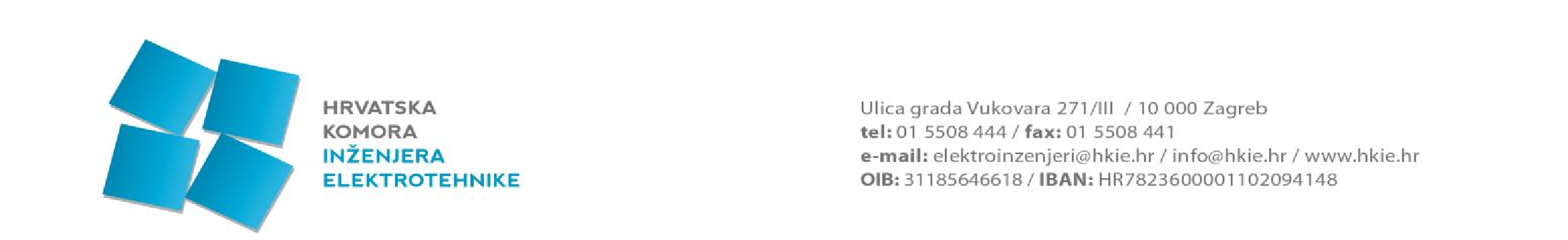 VLASTORUČNIM POTPISOM IZJAVLJUJEM: 1. POD KAZNENOM I MATERIJALNOM ODGOVORNOŠĆU DA SU GORE NAVEDENI PODACI ISTINITI KAO I DOSTAVLJENA DOKUMENTACIJA I PRILOZI OVOM ZAHTJEVU; DA SAM SUGLASAN DA SE MOJI OSOBNI PODACI, SUKLADNO ODREDBAMA ZAKONA O ZAŠTITI OSOBNIH PODATAKA, MOGU PRIKUPLJATI, OBRAĐIVATI I ČUVATI KOD HRVATSKE KOMORE INŽENJERA ELEKTROTEHNIKE; DA PRIHVAĆAM OBVEZU OBAVLJANJA POSLOVA U SKLADU S OVLASTIMA UTVRĐENIMA ZAKONOM, AKTIMA KOMORE, POSEBNIM ZAKONIMA I PROPISIMA DONESENIM NA TEMELJU TIH ZAKONA; DA SAM SUGLASAN SA OBJAVOM MOJIH SLUŽBENIH PODATAKA IZ IMENIKA HRVATSKE KOMORE INŽENJERA ELEKTROTEHNIKE. Mjesto i datum:______________________ 	 	Potpis i pečat:______________________ PRILOZI (obvezno) preslika važećeg osobnog dokumenta dokaz o radnom stažu (Elektronički zapis o podacima evidentiranim u matičnoj evidenciji Hrvatskog zavoda za mirovinsko osiguranje) preslika diplome poslijediplomskog ili znanstvenog stupnja (u slučaju promjene stupnja) preslika Izvoda iz matične knjige vjenčanih ili Rješenja o odobrenju promjene osobnog imena ili prezimena (u slučaju promjene) Dokaz o uplati naknade u iznosu 13 EUR / 97,95 HRK – uplaćuje se samo u slučaju izrade novog pečata primatelj: HRVATSKA KOMORA INŽENJERA ELEKTROTEHNIKE, Zagreb, Ulica grada Vukovara 271 broj računa primatelja: HR7823600001102094148 model i poziv na broj odobrenja: 00 102-06-OIB *(podnositelja zahtjeva) opis plaćanja: PREZIME, IME (podnositelja zahtjeva) – Naknada za izradu pečata Dvojno iskazivanje cijene vrši se po službenom fiksnom tečaju konverzije 1 HRK = 7,53450 EUR.Datum zaprimanja: Broj upisa: KLASA: URBROJ: 1. OSOBNI PODACI IME:  	PREZIME: Djevojačko prezime:  	Ime oca: Spol:  	MBG: 	OIB: Datum rođenja:  	Mjesto rođenja: Država rođenja:  	DRŽAVLJANSTVO: STALNO PREBIVALIŠTE Ulica i kućni broj: Poštanski broj:  	Grad: 	Država: PRIVREMENO BORAVIŠTE (ukoliko je različito od stalnog prebivališta) Ulica i kućni broj: Poštanski broj:  	Grad: 	Država: OSOBNI KONTAKT PODACI (obvezno) Telefon:  	Mobitel: E-mail (kontakt s Komorom): 2. DOPUNA POSLIJEDIPLOMSKIH I ZNANSTVENIH STUPNJEVA Magisterij-područje:  	Godina stjecanja: Doktorat-područje:  	Godina stjecanja: Magisterij-područje:  	Godina stjecanja: Doktorat-područje:  	Godina stjecanja: STRUČNI ISPIT: Mjesto i datum polaganja: Broj uvjerenja:  	Područje: Vrsta stručnog ispita: 3. KONTAKT PODACI U TVRTKI ZAPOSLENJA (obvezno) Naziv tvrtke i oblik organiziranja: Ulica i kućni broj: Poštanski broj i grad: MBS:  	OIB: Telefon:  	Fax: 	Mobitel: E-mail: Naziv radnog mjesta: Datum zasnivanja radnog odnosa: Odgovorna osoba tvrtke: 